社團法人中華民國記帳及報稅代理人公會全國聯合會111年度線上公司登記實務說明會 課程資訊◎指導單位：經濟部中部辦公室、經濟部商業司、財團法人中小企業信用保證基金◎主辦單位：社團法人中華民國記帳及報稅代理人公會全國聯合會◎協辦單位：社團法人新北市記帳及報稅代理人公會一、場次：(每場次上線人數1,000人為限)(一)第一場：111年11月22日(二)，下午12:30系統開放，13:20開始方式：google meet，講師以線上方式講授連結：請擇一教室加入，如無法進入，請改進另一教室      A教室：https://meet.google.com/kde-rute-oyv      B教室：https://meet.google.com/mgy-hgkb-uuk(二)第二場：111年11月30日(三)，下午12:30系統開放，13:20開始方式：google meet，講師以線上方式講授連結：請擇一教室加入，如無法進入，請改進另一教室      A教室：https://meet.google.com/qfc-wkqq-qin      B教室：https://meet.google.com/say-ovni-rtz二、如何進入Google Meet會議連結：  (一)透過桌電或筆腦進入 ➊ 【你的名稱】，為方便管理會議室，請輸入【公會縣市+姓名】 如：基隆市○○○、臺中市山海屯○○○、高雄市新高雄○○○➋ 點選【要求加入】  (二)透過手機，請下載APP軟體     ，須登錄google帳戶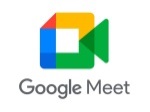 　　➊先將google帳戶【名稱】改為【公會縣市+姓名】➋點選【加入】三、會議程序表四、講義：開課前2日開放下載：https://www.taauroc.org.tw/zh/news.html  →111年度線上公司登記實務說明會→講義下載時間議程12:30~13:20開放進入線上會議室13:20~13:30主持人致詞13:30~14:40課程：公司登記函釋及常見案例解析 暨 Q&A講座：經濟部中部辦公室 莊証傑講師14:40~15:50課程：善用政府數位服務，輕鬆線上完成公司商業登記 暨 Q&A講座：經濟部商業司 丁珕技正15:50~17:00課程：綠色金融、企業 ESG 與企業融資(保證)資源 暨 Q&A11/22場次講座：財團法人中小企業信用保證基金 陳志鵬經理11/30場次講座：財團法人中小企業信用保證基金 蔡志榮經理